Проектная декларация размещена на сайте: www.su155.ru – 02.04.2013 г.Проектная декларацияо проекте строительства по объекту:«Многоквартирный многоэтажный жилой дом (корпус 6/1) из изделий серии ИП46С IV Северо-Восточного микрорайона г. Тула»Информация о ЗастройщикеИнформация о проекте строительства Генеральный директор  ЗАО «СУ № 155»   						                                А. С. Мещеряков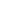 